Ubly Community Schools PTO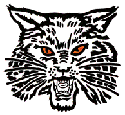 Meeting Minutes –August 2022 Meeting2022-2023 Executive BoardPresident – Krystal Kolar	Secretary – Jaclyn MorellVice President – Robert-John Van De Velde	Treasurer – Alexandra TaylorMeeting called to order at 6:03 pm. All board members we in attendance along with Kris Wright, Yvonne O’Conner and Jill Ogryski.Treasurer’s Report: Alexandra Taylor – no report availableAdministrative Report: Yvonne O’Conner reported she plans to give information about PTO to Junior High and High School in person. She is also going to let seniors know that parking spaces are ready to paint.Jill Ogryski stated that summer school is wrapped up. Curriculum day had all but one staff member in attendance. She stated that math interventions went well. Brianna Deacons is the new kindergarten teacher. Carmel Osentoski, former para-pro, is now a DATE which means she’s employed thru the ISD but is placed at Ubly. Brianna Cleland is the new paraprofessional that was hired last week. Sarah Franzel is the new first grade teacher. Jolene Lochrie moved to young 5’s. Open house is set for August 24th from 5-7 pm.Elementary Teacher Representative’s Report: Mrs. Rothe – Amy said curriculum day today was productive.Public Comment – Mrs. Wright asked how soon mini grants will be available because she found a program that will benefit kindergarten thru sixth grade students.  Krystal stated that mini grants will be open all year. The PTO board approved Mrs. Wright’s request for this mini grant.Details were discussed and read off by Krystal regarding administrative duties as stated in the by-laws. She also stated we are planning to update by-laws.PTO Events:Open House is 8/24/22 from 5-7pm. The PTO will be setting up a welcome table at both entrances with sign up event opportunities and a basket giveaway at each.Letter fundraiser will be the same as previous years.Spirit Shop: We have decided to scrap the busy mom’s fundraiser. We are instead going back to more of a spirit shop offering things like necklaces, pom poms, tattoos, etc. We are also working on an order form with Tammy Peruski including items like water bottles, bags, coffee cups and other items. During this Krystal stated we needed to find the PTO closet/area/belongings because we are planning to get a storage unit.Popcorn Friday: Price of popcorn will increase to $1 this year. The schedule has been sent to Jill for approval.Trunk or Treat: Krystal was asked by Mrs. Wright if the PTO would like to coordinate our trunk or treat with the new Ubly Rotary Club’s Halloween event they are planning to hold at the park this year. All PTO board members were in agreeance on this change.Penny Wars: Will be run the first week in November, and is now open to the JH and HS. Prizes will be given to the winning elementary class, and JH and HS will be based on grade level. Rolled coins will count as double the value.All other upcoming events were tabled until future meetings.Mini Grants: They will be open all year to young fives-12th grade teachers.Scholarship: A few changes will be made this year. Hours will be open to JH students now. There were zero applicants last school year.Other Topics: Yvonne stated she is going to give Krystal the new art teacher’s information for getting art on the playground.Public Comment: Amy thanked Krystal for previously meeting with her and thanked the board as well for new ideas being presented. It was also stated that the coffee for teacher appreciation will be stopped. Appreciation and support will be shown in different ways now.Next PTO meeting: September 12, 2022Meeting adjourned @ 6:39 pm.